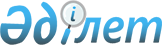 1994 жылы туған жастарды Павлодар қаласының шақыру учаскесіне тізімге алуды жүргізу туралы
					
			Күшін жойған
			
			
		
					Павлодар облысы Павлодар қаласы әкімінің 2010 жылғы 06 желтоқсандағы N 25 шешімі. Павлодар облысы Павлодар қаласының Әділет басқармасында 2010 жылғы 27 желтоқсанда N 12-1-164 тіркелген. Күші жойылды - Павлодар облысы Павлодар қаласы әкімінің 2011 жылғы 07 қыркүйектегі № 18 шешімімен
      Ескерту. Күші жойылды - Павлодар облысы Павлодар қаласы әкімінің 07.09.2011 № 18 шешімімен.
      Қазақстан Республикасының 2001 жылғы 23 қаңтардағы "Қазақстан Республикасындағы жергілікті мемлекеттік басқару және өзін-өзі басқару туралы" Заңының 33-бабы 1-тармағы 13-тармақшасына, Қазақстан Республикасының 2005 жылғы 8 шілдедегі "Әскери міндеттілік және әскери қызмет туралы" Заңының 17-бабының 3-тармағына сәйкес ШЕШІМ қабылдаймын:
      1. Қосымшаға сәйкес 2011 жылдың қаңтарынан наурызына дейін 1994 жылы туған жастарды, сондай-ақ бұрын тізімге алынбаған ересектерді Павлодар қаласының шақыру учаскесіне тізімге алу жүргізілсін.
      2. Ұсынылсын:
      1) меншік нысанына қарамастан ұйымдардың, мекемелердің және оқу орындарының басшыларына талап етілетін құжаттарымен тізімге алынатын жастардың Павлодар қаласы қорғаныс істері жөніндегі басқармасына уақытында келуін қамтамасыз етсін;
      2) емдеу мекемелерінің бас дәрігерлері тізімге алу жұмысы басталысымен жастар арасында емдеу-сауықтыру жұмысын ұйымдастырсын және емдеуді қажет ететіндерді жасөспірімдер кабинеттеріне дербес есепке алсын. Жасөспірімдер дәрігерлерінің жастарды медициналық куәландыруда қатысуын ұйымдастырсын.
      3. "Павлодар қаласы қаржы бөлімі" мемлекеттік мекемесі 1994 жылы туған жастарды, сондай-ақ бұрын тізімге алынбаған ересектерді шақыру учаскесіне тізімге алуды ұйымдастыру мен өткізу үшін шығыс сметасына сәйкес ақша қаражатын бөлсін.
      4. Павлодар қаласы әкімінің 2009 жылғы 22 желтоқсандағы "1993 жылы туған жастарды Павлодар қаласының шақыру учаскесіне тізімге алуды жүргізу туралы" N 39 шешімінің (нормативтік құқықтық актілердің мемлекеттік тіркеу Тізілімінде N 12-1-149 тіркелген, 2010 жылғы 2 ақпандағы "Сарыарқа самалы" N 11 газетінде, 2010 жылғы 1 ақпандағы "Версия" N 4 газетінде, 2010 жылғы 8 ақпандағы "Версия" N 5 газетінде жарияланған) күші жойылды деп танылсын.
      5. Осы шешім алғаш рет ресми жарияланғаннан кейін 10 (он) күнтізбелік күн өткен соң қолданысқа енгізіледі. 1994 жылы туған жастарды Павлодар қаласының шақыру
учаскесіне тізімге алуды жүргізу КЕСТЕСІ
					© 2012. Қазақстан Республикасы Әділет министрлігінің «Қазақстан Республикасының Заңнама және құқықтық ақпарат институты» ШЖҚ РМК
				
      Павлодар қаласының әкімі

Б. Жоламанов
Павлодар қаласы әкімінің
2010 жылғы 06 желтоқсандағы
N 25 шешіміне
қосымша
р/с N
Оқу мекемелерінің атауы
Жастар саны
Қаңтар
Қаңтар
Қаңтар
Қаңтар
Қаңтар
Қаңтар
Қаңтар
Қаңтар
Қаңтар
Қаңтар
Қаңтар
Қаңтар
Қаңтар
Қаңтар
Қаңтар
Қаңтар
Қаңтар
Қаңтар
Қаңтар
Қаңтар
Қаңтар
р/с N
Оқу мекемелерінің атауы
Жастар саны
5
6
10
11
12
13
14
17
18
19
20
21
24
25
26
27
28
31
1
2
3
4
5
6
7
8
9
10
11
12
13
14
15
16
17
18
19
20
21
22
23
23
1
N 33 жалпы орта білім беру мектебі
15
15
2
N 30 жалпы орта білім беру мектебі
15
15
3
N 32 жалпы орта білім беру мектебі
2
2
4
N 40 жалпы орта білім беру мектебі
11
11
5
Облыстық мамандандырылған кадет мектеп-интернаты
34
7
27
6
N 28 жалпы орта білім беру мектебі
25
23
2
7
"Қайнар колледжі" білім беру ұйымы жеке меншік мекемесі
3
3
8
"Музыкалық колледж, дарынды балаларға арналған музыкалық метеп-интернат" мемлекеттік мекеме кешені
5
5
9
"Павлодар мұнай–газ колледжі" мекемесі
49
40
9
10
Кенжекөл орта мектебі
16
16
11
"Павлодар техника-экономикалық колледжі" мекемесі
18
18
12
"Басқару колледжі" жеке меншік мекемесі
24
7
17
13
"N 15 кәсіби лицейі" мемлекеттік мекемесі
18
18
14
"Гуманитарлық колледжі" коммерциялық емес білім беру мекемесі
13
13
15
"Шығармашылық колледжі" жауапкершілігі шектеулі серіктестігі
7
2
5
16
"Павлодар медициналық колледжі" мемлекеттік қазыналық коммуналдық кәсіпорны
6
6
17
"Қазақ–түрік жастар лицей-интернаты" мемлекеттік мекемесі
16
16
18
"Еуропалық тілдер гимназиясы" мекемесі
6
6
19
N 41 жалпы орта білім беру мектебі
31
17
14
20
Абай атындағы N 10 лицей-мектебі
20
20
21
"N 8 кәсіби лицей" мемлекеттік мекемесі
33
16
17
22
"Политехникалық колледжі" мекемесі
51
33
18
23
"Машина жасау колледжі" мемлекеттік қазыналық коммуналдық кәсіпорны
20
20
24
N 6 жалпы орта білім беру мектебі
16
2
14
25
N 34 жалпы орта білім беру мектебі
33
10
23
26
N 29 жалпы орта білім беру мектебі
33
13
20
27
N 26 жалпы орта білім беру мектебі
30
30
28
N 19 жалпы орта білім беру мектебі
27
27
29
N 1 жалпы орта білім беру мектебі
12
12
30
"N 13 кәсіби лицей" мемлекеттік мекеме
12
11
1
31
N 25 жалпы орта білім беру мектебі
13
13
32
"N 16 лицей-мектебі" мемлекеттік мекеме
35
35
33
N 17 жалпы орта білім беру мектебі
21
1
20
34
N 9 жалпы орта білім беру мектебі
51
30
21
35
N 18 жалпы орта білім беру мектебі
28
28
36
N 4 арнайы тузету мектеп-интернаты
8
1
7
37
N 22 жалпы орта білім беру мектебі
19
19
38
N 4 жалпы орта білім беру мектебі
28
24
4
39
N 43 жалпы орта білім беру мектебі
26
26
40
"Ы. Алтынсарин атындағы облыстық қазақ гимназия интернаты" мемлекеттік мекемесі
10
10
41
"Саңырау және нашар еститін балаларға арналған N 1 мектеп-интернаты" мемлекеттік мекемесі
2
2
42
"Дарынды балаларға арналған N 3 гимназия" мемлекеттік мекемесі
33
8
25
43
N 35 жалпы орта білім беру мектебі
14
14
44
N 7 жалпы орта білім беру мектебі
11
11
БАРЛЫҒЫ:
900
50
50
50
50
50
50
50
50
50
50
50
50
50
50
50
50
50
50
р/с N
Оқу мекемелерінің атауы
Жастар саны
Ақпан
Ақпан
Ақпан
Ақпан
Ақпан
Ақпан
Ақпан
Ақпан
Ақпан
Ақпан
Ақпан
Ақпан
Ақпан
Ақпан
Ақпан
Ақпан
Ақпан
Ақпан
Ақпан
Ақпан
Ақпан
р/с N
Оқу мекемелерінің атауы
Жастар саны
1
2
3
4
7
8
9
10
11
14
15
16
17
18
21
22
23
24
25
25
28
1
2
3
4
5
6
7
8
9
10
11
12
13
14
15
16
17
18
19
20
21
22
22
23
45
N 7 жалпы орта білім беру мектебі
14
14
46
N 39 жалпы орта білім беру мектебі
53
26
27
47
N 24 жалпы орта білім беру мектебі
37
13
24
48
N 15 жалпы орта білім беру мектебі
14
14
49
N 8 жалпы орта білім беру мектебі
36
2
34
50
N 14 жалпы орта білім беру мектебі
36
6
30
51
N 2 жалпы орта білім беру мектебі
14
10
4
52
N 23 жалпы орта білім беру мектебі
12
12
53
N 21 жалпы орта білім беру мектебі
20
20
54
N 36 жалпы орта білім беру мектебі
35
4
31
55
N 27 жалпы орта білім беру мектебі
17
9
8
56
N 13 жалпы орта білім беру мектебі
6
6
57
N 11 модульді үлгідегі жалпы орта білім беру бейіндік мектебі
28
26
2
58
"N 20 мектеп-лицейі" мемлекеттік мекемесі
24
24
59
М. Әуезов атындағы N 42 жалпы орта білім беру мектебі
34
14
20
60
Бекхожин атындағы N 12 мемлекеттік жалпы орта білім беру мектебі
18
18
61
"Технологиялық колледж" мемлекеттік коммуналдық қазыналық кәсіпорны
14
2
12
62
"Павлодар химия-механикалық колледжі" мемлекеттік қазыналық коммуналдық кәсіпорны
42
28
14
63
"Спорттағы дарынды балаларға арналған мамандандырылған мектеп-интернаты" мемлекеттік мекемесі
30
26
4
64
N 5 жалпы орта білім беру мектебі
24
24
65
"Стикс" бейіндік бағыттағы мектебі" мемлекеттік мекемесі
3
3
66
"Павлодар инновациялық көп профильді колледжі" білім беру ұйымы мекемесі
25
9
16
67
Павлодар мемлекеттік педагогикалық институты жанындағы колледжі
5
5
68
"Дарынды балаларға арналған облыстық көп профилді жалпы білім беру мектеп-лицейі" мемлекеттік мекемесі
28
19
9
69
"Облыстық арнайы мектеп-интернаты" мемлекеттік мекемесі
2
2
70
"Б. Ахметов атындағы педагогикалық колледжі" мемлекеттік қазыналық коммуналдық кәсіпорны
21
21
71
"Жас дарын" дарынды балаларға арналған мамандандырылған жалпы орта білім беру мектебі
16
8
8
72
N 9 кәсіби лицейі
61
32
29
73
"Қазтұтынуодағы" Павлодар экономикалық колледжі" білім беру мекемесі
36
11
25
74
"N 31 кәсіби лицейі" мемлекеттік мекемесі
36
15
21
21
75
"N 2 жетім және ата-аналарының қамқорлығынсыз қалған балаларға арналған мектеп интернаты" мемлекеттік мекемесі
11
11
11
76
N 6 кәсіби лицейі
41
8
8
33
77
N 5 кәсіби лицей
7
7
БАРЛЫҒЫ
800
40
40
40
40
40
40
40
40
40
40
40
40
40
40
40
40
40
40
40
40
40
р/с N
Оқу мекемелерінің атауы
Жастар саны
Наурыз
Наурыз
Наурыз
Наурыз
Наурыз
Наурыз
Наурыз
Наурыз
Наурыз
Наурыз
Наурыз
Наурыз
Наурыз
Наурыз
Наурыз
Наурыз
Наурыз
Наурыз
Наурыз
Наурыз
Наурыз
р/с N
Оқу мекемелерінің атауы
Жастар саны
1
2
3
4
7
9
10
11
14
15
16
17
18
24
25
28
29
30
31
31
1
2
3
4
5
6
7
8
9
10
11
12
13
14
15
16
17
18
19
20
21
22
22
23
78
N 5 кәсіби лицейі
41
40
1
79
"Облыстық түзету мектеп-интернаты" мемлекеттік мекемесі
8
8
80
Көлік және коммуникациялар колледжі
75
31
40
4
81
Инновациялық Еуразиялық университеті жанындағы колледж
95
36
40
19
82
"Павлодар технологиялық колледжі" мемлекеттік қазыналық коммуналдық кәсіпорны, алғашқы кәсіптік білім беру бөлімі
4
4
83
Павлодар гуманитарлық-педагогикалық колледжі
3
3
84
"Павлодар бизнес-колледжі" мемлекеттік коммуналдық қазыналық кәсіпорны
20
14
6
85
"N 7 кәсіби лицейі" мемлекеттік мекемесі
83
34
40
9
86
Павлодар мемлекеттік универ-ситеті жанындағы колледжі
40
31
9
87
"Ақпараттық технологиялар және бизнес колледжі" мекемесі
5
5
88
Ленин кентінің ауылдық округі
1
1
БАРЛЫҒЫ:
375
40
40
40
40
40
40
40
40
40
15